えひめ産循協第25号令和４年５月31日関　係　各　位　（一社）えひめ産業資源循環協会　　　　　　　　　　　　　　　　　　　　　　　　　　　　　　　　　会　　長　西　山　　周　　　　　　　　　　　　　　　　　　　　　　　　　　　　　　　　　　　　　　（公印省略）産業廃棄物処理の実務者研修（基礎編）のご案内令和４年度愛媛県受託優良産業廃棄物処理業者育成事業の一環として「産業廃棄物処理の実務者研修（基礎編）」を下記のとおり開催いたしますので、ふるってご参加ください。記１　日　時　　令和４年６月30日（木）10:00～16:30　　受付 9：30～２　場　所　　リジェール松山(ＪＡ愛媛)　８Ｆ　クリスタルホール　　　　　　　　松山市南堀端町2-3　　　TEL ：089-948-5631３　研　修　　 講　義　　産業廃棄物処理の基礎Ⅰ　　（10：00～12：00）講師　全産連専任講師　　　岩田　隆　氏     　　　　　     講　義　  産業廃棄物処理の基礎Ⅱ　  （13：00～16：00）講師　全産連専任講師　　　岩田　隆　氏内容　産業廃棄物処理の基礎、委託処理と委託契約、マニフェスト及び記入、産業廃棄物処理業者の帳簿様式と記載例等      講　義　　愛媛県からのお知らせ　　　　　　　　講師　愛媛県循環型社会推進課　主任 角田　浩道　氏 (16:10～16:30)４　対 象 者　 産業廃棄物の収集・運搬、処分業者、排出事業者５　申込方法　 当協会のホームページより直接お申し込みください。http://www.ehimesanpai.or.jp/kyokai/kensyukai/当協会ホーム画面の「研修会」から入っていただき、申込フォームが出てきますので、必要事項を入力の上送信して下さい。もしくは受講申込書をＦＡＸで協会事務局へ送付してください。申込締め切り日　　６月２２日（水）申込締め切り日以降に受講票をＦＡＸにて送付いたします。当日受講票をお持ちいただき受付に提示ください。６　定　員　　　７５名　　（受講料　無料）(注意事項)　当日は、受付時に検温を実施し37.5℃以上の方は受講できません。また、マスク着用をお願いします。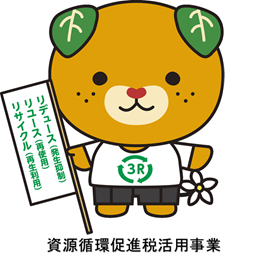 